Ms Blumer’s Flipped Classroom RubricName: ________________________________________________ 	Date: ___________________________Student Comment To Teacher :  At the end of the unit - I can solve polynomials in factored form.  (Expert – Practitioner - Apprentice - Novice)________________________________________________________________________________________________UNIT  1 ::    SECTION  2     ::      Expressions, Equations and InequalitiesUNIT  1 ::    SECTION  2     ::      Expressions, Equations and InequalitiesUNIT  1 ::    SECTION  2     ::      Expressions, Equations and InequalitiesUNIT  1 ::    SECTION  2     ::      Expressions, Equations and InequalitiesUNIT  1 ::    SECTION  2     ::      Expressions, Equations and InequalitiesIn this unit students will:
• Represent repeated multiplication with exponents
• Evaluate expressions containing exponents to solve mathematical and real world problems
• Translate verbal phrases and situations into algebraic expressions
• Identify the parts of a given expression
• Use the properties to identify equivalent expressions
• Use the properties and mathematical models to generate equivalent expressions In this unit students will:
• Represent repeated multiplication with exponents
• Evaluate expressions containing exponents to solve mathematical and real world problems
• Translate verbal phrases and situations into algebraic expressions
• Identify the parts of a given expression
• Use the properties to identify equivalent expressions
• Use the properties and mathematical models to generate equivalent expressions In this unit students will:
• Represent repeated multiplication with exponents
• Evaluate expressions containing exponents to solve mathematical and real world problems
• Translate verbal phrases and situations into algebraic expressions
• Identify the parts of a given expression
• Use the properties to identify equivalent expressions
• Use the properties and mathematical models to generate equivalent expressions In this unit students will:
• Represent repeated multiplication with exponents
• Evaluate expressions containing exponents to solve mathematical and real world problems
• Translate verbal phrases and situations into algebraic expressions
• Identify the parts of a given expression
• Use the properties to identify equivalent expressions
• Use the properties and mathematical models to generate equivalent expressions In this unit students will:
• Represent repeated multiplication with exponents
• Evaluate expressions containing exponents to solve mathematical and real world problems
• Translate verbal phrases and situations into algebraic expressions
• Identify the parts of a given expression
• Use the properties to identify equivalent expressions
• Use the properties and mathematical models to generate equivalent expressions CCSS6.EE.1 - 6.EE.2.a - 6.EE.2.b - 6.EE.2.c - 6.EE.3 - 6.EE.46.NS.1 - 6.NS.2 - 6.NS.3 - 6.NS.4CCSS6.EE.1 - 6.EE.2.a - 6.EE.2.b - 6.EE.2.c - 6.EE.3 - 6.EE.46.NS.1 - 6.NS.2 - 6.NS.3 - 6.NS.4CCSS6.EE.1 - 6.EE.2.a - 6.EE.2.b - 6.EE.2.c - 6.EE.3 - 6.EE.46.NS.1 - 6.NS.2 - 6.NS.3 - 6.NS.4CCSS6.EE.1 - 6.EE.2.a - 6.EE.2.b - 6.EE.2.c - 6.EE.3 - 6.EE.46.NS.1 - 6.NS.2 - 6.NS.3 - 6.NS.4CCSS6.EE.1 - 6.EE.2.a - 6.EE.2.b - 6.EE.2.c - 6.EE.3 - 6.EE.46.NS.1 - 6.NS.2 - 6.NS.3 - 6.NS.4StepDescriptionDescriptionScore / CompletedEFFORTRate Yourself1WATCH and Take NotesWATCH and Take Notes0  –  5 – 10 – 152SUMMARIZE -  Secret Question – HOT Question ::  Google Forms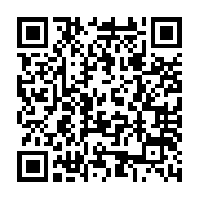 0  –  5 – 10 – 153aFormative Assessments – Practice WorksheetFormative Assessments – Practice Worksheet0  –  5 – 10 – 153bAssignment: (TBA)Assignment: (TBA)0  –  5 – 10 – 153cAssignment: (TBA)Assignment: (TBA)0  –  5 – 10 – 154Application Help – Video and WorksheetApplication Help – Video and Worksheet0  –  5 – 10 – 155Summative Assessment – Unit TestSummative Assessment – Unit Test0  –  5 – 10 – 156Corrective AssignmentCorrective Assignment0  –  5 – 10 – 15SUBTOTAL SUBTOTAL SUBTOTAL FINAL GRADEFINAL GRADEFINAL GRADE